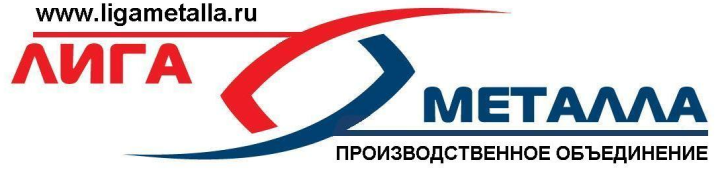 Тел.: + 7 (495) 662-08-58. Факс: + 7 (499) 786-35-15. Москва, ул. Косинская, д.7. E-mail: 6620858@mail.ru_____________________________________________________________________________________________________________ИЗДЕЛИЯ ИЗ МЕТАЛЛА  ◦  ОГРАЖДАЮЩИЕ МЕТАЛЛОКОНСТРУКЦИИ  ◦  СТРОИТЕЛЬНЫЕ МЕТАЛЛОКОНСТРУКЦИИ  ◦  ПРОМЫШЛЕННЫЕ МЕТАЛЛОКОНСТРУКЦИИ ◦ ТОРГОВО-ВЫСТАВОЧНОЕ ОБОРУДОВАНИЕ ИЗ МЕТАЛЛА ◦ ПРОИЗВОДСТВЕННЫЕ УСЛУГИ ◦ ПОСТАВКИ МЕТАЛЛА_________________________________________________________________________________________________________________________________________________________Продавец: Индивидуальный предприниматель Полосков Вячеслав ВладимировичАдрес: 119633, г. Москва, Боровское ш., 33/1-65, 8-495-662-08-58Расчетный счет: 40802810000010011113Кор. счет: 30101810400000000429Банк: ЗАО КБ "ГАГАРИНСКИЙ" г. МОСКВАИНН: 773202079644БИК: 044525429Покупатель: Индивидуальный предприниматель Козлов Александр ЮрьевичАдрес: 142603, Московская область, г.Орехово-Зуево, ул.Северная, 12-109, т. 8(496)416-42-95Расчетный счет: 40802810000000017265Кор. счет: 30101810100000000716Банк: ВТБ 24 (ЗАО) г. МОСКВАИНН: 503403288278БИК: 044525716Счет-Договор № 055/Р от 22.08.2013 г.Сумма прописью: Двадцать восемь тысяч пятьсот пятьдесят рублей 00 копеек. Без НДС.Об оплате необходимо сообщить копией платёжного поручения потел./факсу: + 7 (499) 786 35 15 или по e-mail: 6620858@mail.ru1.Предмет Счета-Договора
1.1.Поставщик обязуется отгрузить, а Покупатель принять и своевременно оплатить поставляемый товар, являющийся предметом настоящего Счета-Договора. Количество и цена единицы поставляемого товара и общая цена Счета-Договора указаны выше.1.2. Оплачивая данный Счет-Договор, Покупатель, соглашается с условиями поставки указанными в Счете-Договоре.
2. Порядок и срок оплаты
2.1. Цена поставляемого товара Договорная, оплата производится в рублях Российской Федерации путем перевода денежных средств на расчетный счет Поставщика. Моментом оплаты поставляемого товара является поступление денежных средств от Покупателя на расчетный счет Поставщика.2.2. Оплата производится в порядке авансового платежа в размере 100 (Сто) процентов по безналичному расчету на расчетный счет Поставщика в течение 3 (трех) банковских дней с даты настоящего Счета-Договора, в противном случае Поставщик имеет право на одностороннее изменение стоимости поставляемого товара и сроков поставки. 3. Порядок и срок поставки продукции3.1.Продавец приступает к изготовлению и комплектации товара в течение 3-х банковских дней с момента  поступления денежных средств от Покупателя на расчётный счёт Продавца, о чём можно узнать по тел. + 7 (499) 786-36-15. Изготовление товара и комплектация товара производится в течении установленного продавцом времени (если иное не указано в Счете-Договоре) и зависит от загруженности Продавца  на момент оплаты Счета-Договора  Покупателем.
3.2. Срок поставки товара составляет не более 20 (Двадцати) рабочих дней с момента поступления денежных средств на расчетный счет Поставщика.
3.3. Товар отпускается Поставщиком только после поступления денежных средств на расчетный счет Поставщика в размере 100 (Сто) процентов. Покупатель самостоятельно и за свой счет вывозит товар со склада Поставщика. 3.4.Приемка Товара (независимо от того, осуществляет ли Поставщик доставку или Покупатель осуществляет самовывоз) происходит только в помещении Поставщика (г. Москва, ул. Косинская, д. 7). 3.5.Отгрузка товара осуществляется при наличии у представителя Покупателя оригинала доверенности  (форма М2), оформленной надлежащим образом или печати организации Покупателя. 3.6.Отгрузка производится после получения Покупателем уведомления о готовности товара по факсу или по электронной почте. Отгрузка производится по будням, в соответствии с режимом работы: с Пн. по Чт. с 10:00 до 17:00, в Пт. с 10:00 до 15:00, перерыв на обед – с 12:00 до 13:00. Покупатель в обязательном порядке уведомляет Продавца по телефону + 7 (495) 662-08-58 о намерении выслать транспорт за товаром, за 1 час до предполагаемого времени отгрузки, для оформления пропуска.3.7.Продавец бесплатно содействует Покупателю в погрузке товара в открытый бортовой транспорт верхней подачей с крана-балки, отгрузка товара в закрытый транспорт осуществляется по решению продавца вручную, при оплате ручной погрузки Покупателем. 3.8. Тара и упаковка оговаривается отдельно и в стоимость товара не входит.
3.6. Право собственности и риск случайной гибели или порчи товара переходит от Поставщика к Покупателю в момент передачи товара Поставщиком представителю Покупателя. Момент отгрузки определяется подписью доверенного представителя Покупателя на товарной накладной. Все претензии по количеству и качеству отгружаемого товара принимаются при отгрузке на складе Поставщика.4. Права и обязанности
4.1. Поставщик обязуется:
- поставить Покупателю Товары, указанные в настоящем Счете-Договоре в количестве, комплектности и в сроки, указанные в настоящем Счете-Договоре;
4.2. Покупатель обязуется:
- принять и оплатить согласно настоящему Счету-Договору поставленные Товары в сроки, указанные в настоящем Счете-Договоре;
- принять оплаченный товар лично или через уполномоченного представителя. Передача товара осуществляется при предъявлении документа, удостоверяющего личность и доверенности оформленной в установленном порядке.
- вывезти товар со склада Поставщика в течение 3 (трех) рабочих дней с момента уведомления о готовности Поставщика к отгрузке, хранение товара на территории Поставщика свыше 3(трёх) рабочих дней с момента уведомления Покупателя о готовности товара оплачивается Покупателем в размере 1100 руб. в день за каждый квадратный метр площади основания товара.5. Ответственность
5.1. За нарушение обязательств по настоящему Счету-Договору стороны несут ответственность, предусмотренную действующим законодательством и настоящим Счетом-Договором.
5.2. Поставщик снимает с себя ответственность за несоблюдение сроков поставки продукции, если это нарушение произошло по вине транспортной компании или по причине действия обстоятельств непреодолимой силы.
6. Прочие условия
6.1. Данный Счет-Договор подписывается Поставщиком. Подписанием настоящего Счета-Договора Покупателем является факт оплаты. Оплата данного Счета-Договора означает согласие с условиями поставки, ассортиментом, комплектностью, количеством и качеством поставляемого товара.
6.2. Счет-Договор считается исполненным в момент передачи указанной в настоящем Счете-Договоре поставляемой продукции, при условии 100 (Сто) процентной оплаты со стороны Покупателя. Передачей продукции признается вручение продукции Покупателю или его уполномоченному представителю, а равно сдача продукции перевозчику с целью отправки Покупателю, либо передача товарораспорядительного документа на нее.
6.3. Во всем остальном, что не предусмотрено в настоящем Счете-Договоре, стороны должны руководствоваться действующим законодательством РФ.Руководитель организации ___________________________    Главный бухгалтер___________________________Исполнитель_______________________№НаименованиеЕд. изм.Кол-воЦенаСуммакессон КС-2/6 (М)шт.128550,0028550,00Итого:28550,00